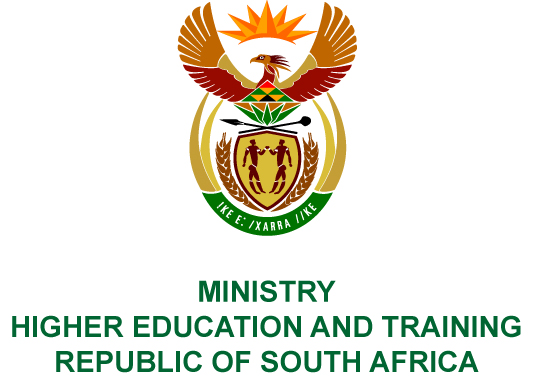 Private Bag X893, Pretoria, 0001, Tel (012) 312 5555, Fax (012) 323 5618Private Bag X9192, Cape Town, 8000, Tel (021) 469 5150, Fax: (021) 465 7956	Memorandum from the Parliamentary OfficeNATIONAL ASSEMBLY FOR WRITTEN REPLYQUESTION 227DATE OF PUBLICATION OF INTERNAL QUESTION PAPER: 16/02/2018(INTERNAL QUESTION PAPER NO 2 OF 2018)Mr L G Mokoena (EFF) to ask the Minister of Higher Education and Training:(1)	What is the total number of doctoral scholarships that the National Institute for Humanities and Social Sciences awarded in the (a) 2014-15, (b) 2015-16 and (c) 2016-17 financial years;(2)	(a) What are the details of each scholarship recipient, (b) what is the value of each scholarship, (c) what is the topic of each doctoral thesis that was awarded a scholarship, (d) what is the learning institution of each scholarship recipient and (e) who is/was the supervisor of each scholarship recipient;(3)	Who (a) approved each doctoral scholarship and (b) approved the payment of each scholarship?					NW248EREPLY:The National Institute for Humanities and Social Sciences (NIHSS) has provided the following responses to the questions posed.(a)	155 doctoral students were funded in the 2014/15 financial year(b)	169 doctoral students were funded in the 2015/16 financial year(c)	146 doctoral students were funded in the 2016/17 financial year (381 cumulative)(a)-(e)	The details are provided in Annexure A. The value of each scholarship for 2015/16 and 2016/17 cohort amounts to R132 000. (a)	The doctoral scholarships are approved by a review panel. The reviewers are made up of a committee of experts and academics in the Humanities and Social Sciences. The Deans of Humanities through the South African Deans of South Africa (SAHUDA), the Council for the Development of Social Science Research in Africa (CODESRIA) recommend the lists of students to the NIHSS, Director and Chief Executive Officer. (b) Payment of each scholarship is ultimately approved by the delegated authority, the NIHSS Chief Executive Officer.ANNEXURE A: NATIONAL INSTITUTE FOR HUMANITIES AND SOCIAL SCIENCES AWARDED STUDENTS 2014-2016SurnameFirst NameGenderRaceCourse of study / DisciplineProposed institutionAbdulatiefSorayaFemaleColouredLiteracy and LanguageUniversity of Cape TownAchancho Elisabeth FemaleBlackInternational RelationsUniversity of South AfricaAddeiCeciliaFemaleBlackLiterature University of the Western Cape AdeniyiDanielMaleBlackDevelopment StudiesUniversity of the Western Cape AgabaJohnMaleBlackGender studiesUniversity of KwaZulu-NatalAgegnBinyamMaleBlackInternational RelationsUniversity of VendaAjibadePatrickMaleBlackCommunication studies University of Fort HareAlliFarzanaMaleBlackPopulation StudiesUniversity of Kwa-Zulu NatalAmericaKirbyFemaleColouredLinguisticsUniversity of the Western CapeAnderson Jane FemaleWhitePhilosophyUniversity of JohannesburgAndrewDaniël NicolaasMaleColouredTheologyUniversity of Free StateAppiahRichard MaleBlackPsychologyNorth West UniversityArendseDanilleFemaleColouredPsychologyUniversity of PretoriaBabamiaSumayaFemale IndianEducationUniversity of Cape TownBaloyiThemba VictorMaleBlackSocial WorkUniversity of LimpopoBandaHarvey ChibodaMaleBlackSociologyUniversity of WitwatersrandBanyiniMercyFemaleBlackPsychologyUniversity of VendaBenoitNzokizwaFemaleBlackDevelopment StudiesUniversity of South AfricaBentelBerenice NaomiFemale WhiteClassicsUniversity of Cape TownBernardiDeliaFemale WhiteCriminologyUniversity of PretoriaBishopMakobeMaleBlackAfrican StudiesUniversity of VendaBitsoBitso PaulMaleBlackHumanitiesUniversity of PretoriaBlochRobynFemale WhiteEnglish LiteratureUniversity of WitwatersrandBooysenDuaneMaleColouredPhD Clinical PsychologyStellenbosch UniversityBroadbentNicole LeeFemaleWhitePhilosophyUniversity of JohannesburgBrownLisa JoyFemale BlackPsychologyUniversity of Free StateBukowaBrenda FemaleBlackCulture, Communication & Media Studies University of KwaZulu-NatalBurgerBarbaraFemaleWhiteComparative LiteratureStellenbosch UniversityBurnettPeter GregoryMaleWhiteDesignCape Peninsula University of Technology Busuku-MatheseSindiswaFemale BlackEnglish StudiesStellenbosch UniversityButheleziNontobeko Precious AngelaFemaleBlackPsychologyUniversity of Kwa-Zulu NatalBwikibiliTantoh HenryMaleBlackDevelopment Studies University of WitwatersrandBylesHestie SophiaFemaleWhiteSociologyUniversity of PretoriaChakameraChengetaiMaleBlackEconomicsUniversity of WitwatersrandChaukeTinyiko FemaleBlackLanguages University of Venda CheleMampoi FemaleBlackLinguisticsUniversity of South AfricaChettyPrevenMaleIndianSocial Sciences EducationUniversity of Kwa-Zulu NatalChigbuBianca FemaleBlackSociologyUniversity of Fort HareChilengaThokozani JeanFemaleBlackPolitical StudiesUniversity of WitwatersrandChipangoEllen FemaleBlackDevelopment StudiesUniversity of JohannesburgChiwaraPeggie FemaleBlackSocial WorkUniversity of PretoriaConradieStephanéFemaleColouredVisual ArtsStellenbosch UniversityCronjeMatthewMaleWhiteCriminologyUniversity of Kwa-Zulu NatalDaitzEmma FrancisFemaleWhiteSociologyUniversity of Cape TownDaleBeshir MaleBlackDevelopment StudiesUniversity of South AfricaDaniella RafaelyFemaleColouredPsychologyUniversity of WitwatersrandDarkuEsther Naa DoduaFemaleBlackDevelopment Studies University of Fort HareDavidsRochelle NicoletteFemale ColouredEthicsUniversity of the Western CapeDe Lange Beverley Dale FemaleWhiteFine ArtUniversity of South AfricaDhlaminiVelile FemaleBlackSocial WorkUniversity of ZululandDinisoPatrick McedisiMaleBlackTheologyUniversity of Fort HareDisemeloKatlegoMaleBlackMedia StudiesUniversity of WitwatersrandDladlaNdumisoMaleBlackPhilosophy of LawUniversity of South AfricaDlaminiGabby SiphoFemale BlackAnthropologyUniversity of WitwatersrandDlaminiGladness BongephiweFemale BlackAfrican LanguagesUniversity of Kwa-Zulu NatalDlaminiSiyabonga InnocentFemale BlackManagement Science University of Kwa-Zulu NatalDlaminiSiyanda MaleBlackCriminology and Forensic StudiesUniversity of Kwa-Zulu NatalDominickMukukaMaleBlackReligious studiesUniversity of KwaZulu-NatalDondaLindelihle Pretty-GirlFemale BlackEducationUniversity of Free StateDoorgapershadMarshreeFemaleWhiteSocial workNorth West UniversityDu PreezJennyFemaleWhiteEnglish LiteratureRhodes University Du ToitPhilippus Stephanus MaleWhiteGraphic DesignTshwane University of Technology Du ToitRyanMaleWhitePsychologyRhodes University DubeMisheckMaleBlackSocial WorkNorth West UniversityDubeThembelihleFemaleBlackPsychologyStellenbosch UniversityDumaVusumziMaleBlackSociologyUniversity of Fort HareDzandzaPatience FemaleBlackInformation Library SciencesUniversity of the Western CapeEbhuomaEromoseMaleBlackEnvironmental studies University of WitwatersrandEhianeStanley OsezuaMaleBlackInternational RelationsUniversity of KwaZulu-NatalErasmusEwieFemaleWhiteMusic EducationNorth West UniversityFeltonJamyFemaleColouredPolitical StudiesStellenbosch UniversityFitzLincoln GustavMaleColouredCriminology: social science and HumanitiesUniversity of Fort HareFormsonCynthia KafuiFemaleBlackLinguisticsUniversity of Fort HareForrestCailiFemaleWhiteGender StudiesUniversity of the Western CapeFreedomMazwiMaleBlackDevelopment StudiesUniversity of KwaZulu-NatalGabieSharonFemaleColouredAnthropologyRhodes University GambusheWangaMaleBlackSociolinguisticsRhodes UniversityGantaBrightmanMaleBlackDevelopment Studies University of South AfricaGcasambaLizeka ConstanceFemale BlackMathematics EducationUniversity of WitwatersrandGhauderenCoetzee-De VosFemaleBlackApplied LinguisticsNelson Mandela Metropolitan UniversityGideyAlemu MuauzMaleBlackPolitical ScienceUniversity of PretoriaGilianaMulalo MaxwellMaleBlackPsychologyUniversity of VendaGokoolRoshniFemaleBlackAfrican LanguageStellenbosch UniversityGovendenPrinolaFemale IndianMedia StudiesUniversity of WitwatersrandGovenderVathanayagiFemaleIndianSocial WorkUniversity of Kwa-Zulu NatalGredleySusanFemaleWhiteDoctorate University of the Western Cape Guma-GceluPendulwa, VuyokaziFemale BlackSocial Sciences and humanitiesUniversity of Fort HareGumbiBandile LondekaFemale BlackAfrican StudiesUniversity of Cape TownGumedeDumsaniMaleBlackAnthropology and Development Studies University of Kwa-Zulu NatalGyaviiraKisituMaleBlackGender studies University of KwaZulu-NatalHarrisonCarmenFemaleColouredPsychologyStellenbosch UniversityHassanNeilMaleColouredPsychologyStellenbosch UniversityHayes-RobertsHayley ElizabethFemaleWhiteDesign HistoryUniversity of the Western CapeHeggenstallerAlessandra KimFemale WhiteMedical Sociological researchUniversity of Free StateHendricksEleanor AlviraFemale ColouredSocial WorkUniversity of Fort HareHlongwaTholani SalvatorisFemale BlackLanguage EducationUniversity of Kwa-Zulu NatalHlongwanaColfarMaleBlackTranslated studies and LinguisticsUniversity of LimpopoHoornCarolineFemale ColouredPsychologyUniversity of Kwa-Zulu NatalHusseinYousuf HusseinFemaleIndianAudiologyUniversity of PretoriaHutchinsonMaud VictoriaFemaleColouredSocial Sciences EducationUniversity of Kwa-Zulu NatalIdowuJacobMaleBlackLinguistics University of the Western Cape IsaacsDaneMaleColouredPsychologyUniversity of Cape TownIsmailRaeesaFemaleIndianScience EducationUniversity of Kwa-Zulu NatalIsmail SoolimanQuaraysha BibiFemale IndianHumanitiesUniversity of PretoriaJacaNosipho ImmaculateFemaleBlackEducationUniversity of Pretoria JakoetAminaFemaleColouredPublic Management Nelson Mandela Metropolitan UniversityJibilizaXolisa FemaleBlackTheologyUniversity of Fort HareJudgeMelanieFemaleWhiteWomen and Gender Studies University of the Western CapeJuliusOkelloMaleBlackSociologyUniversity of Cape Town KachikaTinyade MaleBlackLawUniversity of Cape TownKasibeWandile MaleBlackSociologyUniversity of Cape TownKaundaMutaleFemaleBlackGender studies University of KwaZulu-NatalKayatJethro AnthonyMaleWhiteEnglish LiteratureUniversity of Kwa-Zulu NatalKefiloeSelloFemaleBlackLanguage University of Cape Town KenquAmanda YolisaFemaleBlackEnglishRhodes University KernAnwynneFemale ColouredPsychologyUniversity of WitwatersrandKgopeTebogoFemaleBlackIndigenous Knowledge Systems (IKS)University of JohannesburgKhabaBusisiweFemale BlackInternational RelationsUniversity of WitwatersrandKhambuleIsaac BhekiMaleBlackDevelopment StudiesUniversity of Kwa-Zulu NatalKheswaSiyanda EdisonMaleBlackInformation StudiesUniversity of Kwa-Zulu NatalKhohlisoXolani DavidMaleBlackCurriculum StudiesUniversity of Kwa-Zulu NatalKhosaAubrey HanyaniMaleBlackGeographyUniversity of VendaKhosaPriscaliaFemaleBlackSocial WorkUniversity of WitwatersrandKhowaThandeka PromiseFemaleBlackSociologyUniversity of Kwa-Zulu NatalKhumaloPhumeleleFemaleBlackHousingUniversity of Kwa-Zulu NatalKhumaloSiphamandla WarrenMaleBlackPublic PolicyUniversity of Kwa-Zulu NatalKhumaloThabani RichardMaleBlackPsychologyUniversity of Kwa-Zulu NatalKhunwaneMamakiri FemaleBlackPsychologyUniversity of WitwatersrandKiarieCaroline FemaleBlackMedia and Cultural Studies University of KwaZulu-NatalKiggunduJosephMaleBlackDevelopment Studies Nelson Mandela Metropolitan University KingAdesoji OjuriMaleBlackCurriculum StudiesUniversity of Kwa-Zulu NatalKlaas-MakolomakweGladys NkarengFemaleBlackSocial WorkUniversity of Kwa-Zulu NatalKobaYolo SiyabongaMaleBlackMedia StudiesUniversity of WitwatersrandKobeSandiswa Lerato FemaleBlackTheologyUniversity of PretoriaKofiHenry BosompemMaleBlackSociologyUniversity of Fort hareKohloMikhaelaFemaleBlackApplied Languages Rhodes UniversityKomaneFlorenceFemaleBlackSociologyUniversity of PretoriaKometsiMolelekoa JohannesMaleBlackPsychologyUniversity of Kwa-Zulu NatalKubanzaSergeMaleBlackDevelopment Studies University of WitwatersrandLangeMary ElizabethFemaleWhiteCultural StudiesUniversity of Kwa-Zulu NatalLauUrsulaFemaleAsianPsychologyUniversity of Kwa-Zulu NatalLeanyaRethabileMaleBlackEthicsUniversity of the Western Cape LekotaPrudence TebogoFemaleBlackPsychologyUniversity of LimpopoLembetheNolwandle AyandaFemaleBlackPhilosophy University of Kwa-Zulu NatalLepereRefiloe AynFemale BlackPsychologyUniversity of WitwatersrandLetsoaloAlydia ModjadjiFemale BlackLinguisticsUniversity of LimpopoLetsoaloMmaranti PamlaFemale BlackEnglishUniversity of LimpopoLetsoaloNapjadiMaleBlackLinguisticsUniversity of LimpopoLetsoaloPhillip ThaboMale Black Development StudiesUniversity of JohannesburgLevertonTara Juliette CorinnaFemale WhiteArts, Language & Literary StudiesUniversity of Cape TownLillaQanitaFemaleColouredVisual ArtsStellenbosch UniversityLinksCalumetMaleColouredEconomicsStellenbosch UniversityLouw Marriane FemaleWhiteCommunicationUniversity of South AfricaLuckettNothemba KateFemale WhiteSociologyUniversity of WitwatersrandLupuwanaVuyiswaFemaleBlackArchaeologyUniversity of Cape TownLutshaba Unathi Mercy FemaleBlackDevelopment StudiesNelson Mandela Metropolitan University LuxumoViwe GiftMaleBlackSociologyUniversity of WitwatersrandMaahlamelaTebogo DavidMaleBlackAfrican LanguageRhodes UniversityMabasaMatimba AllanMaleBlackSocial WorkUniversity of LimpopoMabasoNonkululekoFemaleBlackSociologyUniversity of WitwatersrandMabundaMikateko FemaleBlackPsychologyUniversity of LimpopoMachonaGeraldMaleBlackFine ArtsUniversity of Cape TownMadlabanaCynthia ZandileFemaleBlackIndustrial PsychologyUniversity of Kwa-Zulu NatalMadoloYolisaFemaleBlackAfrican Languages and LiteratureNelson Mandela Metropolitan UniversityMadzhieMphoFemaleBlackPsychology University of Venda MadzivhandilaMeisie FemaleBlackAfrican StudiesUniversity of Venda MadzivhandilaMuthuhadini AlfredMaleBlackGeographyUniversity of VendaMaemoJudith MaleBlackPublic AffairsDurban University of TechnologyMaepaMatjokotja William MaleBlackHistoryUniversity of Pretoria MafandalaMbembi JoelMaleBlackEducationUniversity of Cape TownMafuyeka Sylvia Sandile FemaleBlackPhilosophyUniversity of Limpopo MagadzikeBlessedMaleBlackHistoryUniversity of Cape Town MagungxuVuyokaziFemaleBlackSociology Nelson Mandela Metropolitan UniversityMahalaSiphiwo MaleBlackEnglish StudiesUniversity of South AfricaMahapaMatlhakoFemale Black Sociology University of WitwatersrandMahasheTebogo GeorgeMaleBlackFine ArtUniversity of Cape TownMahlalaSandisoMaleBlackPublic ManagementNorth West UniversityMahomedNadeemMaleIndianReligion StudiesUniversity of JohannesburgMajomboziZiyandaFemale BlackAnthropologyUniversity of WitwatersrandMakamuThembeka AbrahamMaleBlackAfrican LanguagesUniversity of South AfricaMakanSamirMaleIndianSociologyUniversity of WitwatersrandMakapelaLeonard SiceloMaleBlackSociologyUniversity of Fort HareMakgahlelaMpsanyanaMaleBlackPsychologyUniversity of LimpopoMakgopaKegaugetjweFemaleBlackArts University of VendaMakhanikheTshimangadzoMaleBlackPolitical ScienceUniversity of VendaMakhenyaneLukhanyo ElvisFemale BlackAfrican LanguagesUniversity of Fort HareMakhobaMzwandileMaleBlackSociologyUniversity of Kwa-Zulu NatalMakhonzaLindokuhle Olivia FemaleBlackEducational Psychology University of Zululand MakinanaAnazoFemale BlackSociologyUniversity of Fort HareMalabelaMusawenkosi MaleBlackSociologyUniversity of WitwatersrandMalatjiEdgars JuliusMaleBlackMedia StudiesUniversity of LimpopoMalinga JosephMaleBlackAfrican Studies University of Venda MalulekaLife ReubenMaleBlackPublic AdminUniversity of Fort HareMalulekeRivalaniFemale BlackLinguisticsUniversity of the Western CapeManganyeLeslieMaleBlackGeographyUniversity of VendaManosaNthunyaMaleBlackEnglishUniversity of WitwatersrandMapanzureRangarirayiMaleBlackLiterature University of WitwatersrandMapulaKhunwane FemaleBlackAfrican StudiesUniversity of VendaMaraisAdri FemaleWhiteEnglish LiteratureStellenbosch UniversityMarigaEricMaleBlackPolitical ScienceUniversity of the Western CapeMarimuthuBonita AdeleFemaleIndianCriminologyUniversity of Kwa-Zulu NatalMartinSimoneFemaleColouredAnthropologyNelson Mandela Metropolitan UniversityMarupingKeaoleboga PortiaFemaleBlackPsychologyUniversity of Kwa-Zulu NatalMasakonaFlorence Morongwa FemaleBlackAfrican StudiesUniversity of VendaMasetshaba MusaFemaleBlackPsychologyUniversity of South AfricaMashale Termica Rethabile FemaleBlackSocial WorkStellenbosch UniversityMashatoleAbram MogakabaneMaleBlackEducationUniversity of WitwatersrandMashayamombeJohnMaleBlackSociologyUniversity of PretoriaMashianokeThapedi MaleBlackMusicologyUniversity of South AfricaMasiloDaniel TueloMaleBlackSocial WorkUniversity of LimpopoMassoua IIMarcellineFemaleBlackLiterature University of PretoriaMasukuBianca NokuthulaFemale BlackSocial AnthropologyUniversity of Cape TownMasukuMandla MfundoMaleBlackFood SecurityUniversity of ZululandMatheLimukani MaleBlackCommunicationsUniversity of Fort HareMatheMemory FemaleBlackSocial WorkUniversity of South AfricaMathebulaRifununi NancyFemaleBlackEducation ManagementUniversity of VendaMatiyengaCharlesMaleBlackEnglish language and comparative literature University of Fort HareMatshikhiriNeluvhalaniMaleBlackGeographyUniversity of VendaMatthewsAndrew VernonMaleColouredEnglish Literature University of the Western CapeMavusoJabulileFemaleBlackPsychologyRhodes UniversityMawongaSisonkeFemaleBlackAfrican LanguageRhodes UniversityMayabaPhindile LungileFemaleBlackPsychologyUniversity of Kwa-Zulu NatalMazekaBahleMaleBlackHousingUniversity of Kwa-Zulu NatalMazibukoNokubonga NokwandaFemaleBlackAnthropologyUniversity of Kwa-Zulu NatalMbamboSaneleMaleBlackTown PlanningUniversity of Kwa-Zulu NatalMbandaNjabulo Mary-Louise PatienceFemaleBlackPsychologyUniversity of PretoriaMbathaBongani InnocentMaleBlackAfrican LiteratureUniversity of WitwatersrandMbathaKhanyisileFemale BlackEducational TechnologyUniversity of WitwatersrandMbatyothiPheliwe YvonneFemale BlackAfrican LanguagesUniversity of Fort HareMbeteSithembile NombaliFemale BlackInternational RelationsUniversity of PretoriaMbewe Mary FemaleBlackHistory University of the Western CapeMbheleNkosikhona BantuMaleBlackTown and Regional planningUniversity of Kwa-Zulu NatalMbwangiFednand ManjewaMaleBlackReligious studiesUniversity of Cape Town Mc ConnachieBoudina ElizabethFemaleWhiteAfrican LanguageRhodes University McarthurTrevorMaleColouredSociologyStellenbosch UniversityMcinerneyMichael PeterMaleWhitePsychologyRhodes University McwattsSusheelaFemale IndianWomen and Gender StudiesUniversity of the Western CapeMdingiHlulani MsimeleloMaleBlackSystematic Theology University of South AfricaMdletshePrudence ThandekaFemaleBlackPsychologyUniversity of Kwa-Zulu NatalMelakuMisganaw TadesseMaleBlackHistoryUniversity of South AfricaMelckMarcus RichardMaleWhiteHistoryUniversity of PretoriaMensahClementMaleBlackDevelopment Studies University of the Western Cape MetulaNoluthando TheoridaFemaleBlackCommunicationUniversity of Fort HareMeyerJacobusMaleWhiteMusicNorth West UniversityMeyerTamlynneFemaleColouredSociologyUniversity of Cape TownMgogoQuatroMaleBlackCommunicationUniversity of Fort HareMguzulwaSisandaFemale BlackSocial DevelopmentUniversity of Cape TownMhlariRudzani MarryFemale BlackPsychologyUniversity of LimpopoMhlomiYolisaFemale BlackCommunicationUniversity of Fort HareMjwaraNomalungelo FemaleBlackSocial WorkUniversity of ZululandMkhizeMthobisi InnocentMaleBlackPolitical ScienceUniversity of Kwa-Zulu NatalMkhonzaBongani WMaleBlackVisual ArtUniversity of South AfricaMkwananziSibusisoFemale BlackPopulation StudiesUniversity of WitwatersrandMliloSifisoMaleBlackPsychologyUniversity of WitwatersrandMlondoZaneleFemaleBlackLanguagesUniversity of Kwa-Zulu NatalMmadiMpho ManoagaeMaleBlackSociologyUniversity of PretoriaMmakolaKnightingaleFemaleBlackSociologyUniversity of LimpopoMncubeZinhleFemaleBlackPhilosophyUniversity of JohannesburgMngomezuluSiphamandlaMaleBlackClinical PsychologyUniversity of ZululandMngomezuluThanduxolo PeaceMaleBlackPsychologyUniversity of ZululandMnisiJabulaniMaleBlackCommunication studiesUniversity of JohannesburgMnyangoReginald PhumlaniMaleBlackDevelopment StudiesUniversity of Kwa-Zulu NatalModibaFlorahFemaleBlackSocial Science EducationUniversity of South AfricaModjadjiMasetla FemaleBlackEducationUniversity of VendaMoilaMathomo MeriamMaleBlackEducational TechnologyUniversity of WitwatersrandMokgathiMmakosa ReginaFemaleBlackAfrican LanguageUniversity of South AfricaMokgetleMorokolo FransMaleBlackGeographyUniversity of VendaMokoatsiThapeloMaleBlackHistoryRhodes UniversityMolebatsePalesa MalehlohonoloFemaleBlackEducationUniversity of WitwatersrandMolefiStanleyMaleBlackPsychologyUniversity of PretoriaMoloantoaKabeloMaleBlackEducationUniversity of PretoriaMomaAteh MaleBlackGender StudiesUniversity of KwaZulu-NatalMongweDelvan HudsonMaleBlackAfrican LanguageUniversity of VendaMonyelaMadireng JaneFemaleBlackInformation StudiesUniversity of Kwa-Zulu NatalMonyepaoDikoetje FrederickMaleBlackCriminologyUniversity of Kwa-Zulu NatalMoodleyDevakshaFemaleIndianHumanities, drama & Performance StudiesUniversity of Kwa-Zulu NatalMorkelNancyFemaleColouredAfrican Studies Nelson Mandela Metropolitan UniversityMorrisonSamenthaFemale ColouredMathematics EducationUniversity of WitwatersrandMosakoDaniel RankadiMaleBlackArtUniversity of Cape TownMoshugiKgomotsoMaleBlackCultural and Creative IndustriesUniversity of WitwatersrandMotimeleMosibudiFemaleBlackPolitical StudiesUniversity of WitwatersrandMotjopeTankiso LuciaFemaleBlackAfrican LanguagesUniversity of South AfricaMphephuKhathutshelo EdithFemaleBlackGeographyUniversity of VendaMpontshaneNoziphoFemaleBlackSocial Justice EducationUniversity of Kwa-Zulu NatalMpungoseCedric BhekiMaleBlackCurriculum StudiesUniversity of Kwa-Zulu NatalMsekeleSisandaFemale BlackAnthropologyUniversity of WitwatersrandMsomiSabelo Zamani MaleBlackIsiZuluUniversity of Kwa-Zulu NatalMsweliSakhileMaleBlackPsychologyUniversity of Kwa-Zulu NatalMthembiPhillipMaleBlackPolitical Science University of Venda MtshaliAdolphasMaleBlackSocial WorkUniversity of JohannesburgMulovhedeziPeter TakalaniMaleBlackAfrican StudiesUniversity of VendaMunirFouziaFemaleIndianLanguage Teaching Nelson Mandela Metropolitan UniversityMunsamiAdeleFemaleIndianPsychiatryUniversity of Kwa-Zulu NatalMunsamyVerne RowinMaleIndianHumanities, drama & Performance StudiesUniversity of Kwa-Zulu NatalMurambadoroRuth RatidzaiFemaleBlackPolitical Science University of PretoriaMusehaneThilivhaliFemaleBlackPsychologyUniversity of Kwa-Zulu NatalMutenderaGodfreyMaleBlackIndigenous Knowledge SystemsUniversity of KwaZulu-NatalMutetwaStanleyMaleBlackLinguisticsUniversity of the Western Cape MuthivhiElelwaniFemaleBlackHumanitiesUniversity of Limpopo MuyahavhoKokoFemaleBlackPsychology University of VendaMwatchaMphoFemaleBlackSociologyRhodes UniversityNabulyaEveFemaleBlackliteratureStellenbosch UniversityNaickerCamalitaFemaleIndianPolitical StudiesRhodes University NaickerKamil EmmaFemaleIndianEnglish LiteratureUniversity of Cape TownNaidooRaisonMaleIndianArts, Language & Literary StudiesUniversity of Cape TownNakijobaRosemary FemaleBlackDevelopment StudiesUniversity of the Western CapeNaphamboEmily KamwendoFemaleBlackGender studies University of Cape Town NchabelengNthenoFemaleBlackPublic ManagementDurban University of TechnologyNchangDoreenFemaleBlackLinguistics University of the Western Cape NdagurwaPedzisaiMaleBlackDemography and population studies University of WitwatersrandNdaleniThokozani PhillipMaleBlackEducationUniversity of Kwa-Zulu NatalNdhlovuPatriciaFemale BlackSociologyUniversity of WitwatersrandNdibongoBridgetteFemaleBlackSociologyUniversity of JohannesburgNdikeGcobaniMaleBlackSocial Science University of Fort HareNdindwaTunyiswa FemaleBlackSocial WorkUniversity of Fort HareNdlovuChristopherMaleBlackIndigenous Knowledge SystemsUniversity of KwaZulu-NatalNdlovuZandile NoxoloFemaleBlackPublic PolicyUniversity of Kwa-Zulu NatalNdwamatoAwelaniFemaleBlackHousingUniversity of Kwa-Zulu NatalNell Karin FemaleWhite Linguistics University of South AfricaNeneBuyani GiftMaleBlackIsiZuluUniversity of Kwa-Zulu NatalNetshivhambeEvansMaleBlackMusic CompositionUniversity of WitwatersrandNewtonCloeteMaleBlackEthicsUniversity of the Western Cape NgcoboSiyanda BrightmanMaleBlackCriminology and forensic StudiesUniversity of Kwa-Zulu NatalNgemaLuthando NgazileFemaleBlackMedia StudiesUniversity of Kwa-Zulu NatalNgesiNkosinathiMaleBlackTheologyUniversity of Fort HareNgibeMusawenkosiMaleBlackBusiness AdministrationDurban University of TechnologyNgidiNdumiso DaluxoloMaleBlackEducationUniversity of Kwa-Zulu NatalNgidiSizakele AudreyFemale BlackLinguisticsUniversity of Free StateNgoaketsiJoseph Mahlomela MaleBlackHistoryUniversity of WitwatersrandNgobeAnastasia JuliaFemale BlackPsychologyUniversity of LimpopoNgomaAmuzweni LeratoFemaleBlackSociologyRhodes University NhlongoAndrewMaleBlackCurriculum StudiesUniversity of Kwa-Zulu NatalNiwenshutiMarcelineFemaleBlackPolitical Science University of KwaZulu-NatalNjovaneThandokaziFemaleBlackEnglishRhodes UniversityNkalaSizoMaleBlackPolitical Science University of KwaZulu-NatalNkhahleLebona JeromeMaleBlackEnvironmental EducationRhodes University NkhwashuLillian Sindisiwe FemaleBlackPsychologyUniversity of Cape Town NkoanaLekgoa JuliaFemaleBlackSociologyRhodes University NkoanaShai ElliotMaleBlackPsychologyUniversity of LimpopoNkosiMbusoMaleBlackDevelopment StudiesUniversity of WitwatersrandNkosiSebenzile FemaleBlackPsychologyUniversity of WitwatersrandNkunziSibuleleMaleBlackEconomicsUniversity of WitwatersrandNomngcoyiyaThanduxoloMaleBlackSocial WorkUniversity of Fort HareNomsengeSinazoFemaleBlackSociologyNelson Mandela Metropolitan UniversityNomveteSandla Sakhe SikhoMaleBlackIndustrial Sociology and Labour studiesUniversity of PretoriaNortonLynn MargaretFemaleWhitePsychologyUniversity of Kwa-Zulu NatalNotaCharlesMaleBlackEducationUniversity of PretoriaNtesoThato NatashaFemale BlackAfrican Languages and LiteratureUniversity of Cape Town NthambeleniMashuduMaleBlackLanguages (Lexicography and Translation)University of LimpopoNtikincaKanyiso LunganiMaleBlackSociologyRhodes University NtlokwanaZiyandaFemaleBlackIndustrial SociologyRhodes University NtoiRefiloe FemaleBlackDoctor of PhilosophyUniversity of Kwa-Zulu NatalNtsepoNomondeFemaleColouredAfrican LiteratureUniversity of WitwatersrandNtshauba Siwethu Thomas MaleBlackAfrican LanguagesUniversity of South AfricaNwoneSimeon AmbroseMaleBlackInformation science University of KwaZulu-NatalNyaataVivian FemaleBlackLawUniversity of KwaZulu-NatalObadiahSamuelMaleBlackPolitical Science University of South AfricaOkochaMaryFemaleBlackFilm and media studies University of KwaZulu-NatalOmbagiEddieMaleBlackGender studies  University of WitwatersrandOosthuizenJessica JeanFemale WhitePsychologyUniversity of Cape TownOppeltThelmaFemaleColouredPsychologyUniversity of South AfricaOyewoAyanfeoluwaMaleBlackMedia StudiesNorth West UniversityPaoliNatalie FemaleWhite English StudiesUniversity of WitwatersrandParkerHameedahFemaleColouredMedical AnthropologyUniversity of the Western CapePerumalNevashneeFemaleIndianSocial WorkUniversity of Fort Hare PhakathiMlungisi SurpriseMaleBlackPolitical ScienceUniversity of Kwa-Zulu NatalPhethaRejoyce HlengiweFemaleBlackInternational RelationsUniversity of Kwa-Zulu NatalPhewaNgami PhumzileFemaleBlackEducationUniversity of Kwa-Zulu NatalPhiriMadalitso FemaleBlackSociologyUniversity of South AfricaPhiriStephenMaleBlackReligious studiesUniversity of KwaZulu-NatalPhungulaNoluthando PrudenceFemaleBlackConflict, Transformation and Peace StudiesUniversity of Kwa-Zulu NatalPillayPreyaFemaleIndianSocial Science EducationUniversity of Kwa-Zulu NatalPillaySuntoshMaleIndianPsychologyUniversity of Kwa-Zulu NatalPooeKagiso PaulMaleBlackPublic PolicyNorth West UniversityPressendMichelle Lynne FemaleColouredEnvironmental HumanitiesUniversity of Cape Town QanguleLumka SybilFemaleBlackPsychologyRhodes University Qhogwana Sibulelo FemaleBlackPublic Management and AdministrationUniversity of South AfricaQwinaSimonMaleBlackSociology University of Fort HareRapholoSelelo FrankMaleBlackSocial WorkUniversity of LimpopoRautenbachEugene JMaleWhiteSociologyNorth West UniversityRawat Jeeva Zaakirah IqbalFemale IndianUrban and Regional planningNorth West UniversityRobojiZukiswaFemaleBlackPublic ManagementNorth West UniversityRodriguesFernandoMaleColouredEnglishUniversity of the Western Cape RogersonJenniferFemaleWhiteAnthropologyUniversity of Cape TownRothJohan MaleColouredLinguistics Nelson Mandela Metropolitan UniversityRozaniCarina NomfuzoFemaleBlackEducationWalter Sisulu UniversityRubharaTheresaFemaleBlackAgriculture University of KwaZulu-NatalSaalWylene LeandriFemaleColouredPsychologyStellenbosch UniversitySaitShaabieraFemaleColouredAnthropologyNelson Mandela Metropolitan UniversitySaliwa-MogaleNcebakazi FaithFemale BlackAfrican LanguagesUniversity of Cape TownSambumbuAntony MatembaMaleBlackSociologyUniversity of Fort HareSanaVidhya FemaleIndianMedia StudiesUniversity of WitwatersrandSantosPhillipMaleBlackMediaRhodes UniversityScinaYonelaFemaleBlackAnthropologyUniversity of Kwa-Zulu NatalScottRashmiFemale IndianEnglishUniversity of Fort HareScott-MullerLionelMaleWhiteSocial Work Stellenbosch UniversitySeadiraBoikaego DolphusMaleBlackTelecommunications PolicyNorth West UniversitySeepamoreBoitumelo KhothatsoFemaleBlackSocial workUniversity of Kwa-Zulu NatalSehlapeloMartinMaleBlackInformation SciencesUniversity of South AfricaSelebogo Mothepane Yaliwe PetuniaFemaleBlackInternational Relations North West University SelepeBongeka Buhle FemaleBlackLanguages/Policy University of WitwatersrandSemegeMahoro MaleBlackFilm, Media and Cultural StudiesUniversity of WitwatersrandSethabela Joseph Maleke MaleBlackHumanities University of South AfricaShabalalaNokulungaFemaleBlackPsychologyStellenbosch UniversityShabanguMohammadMaleBlackEnglish LiteratureStellenbosch UniversityShaiKgothatso BrucelyMaleBlackInternational PoliticsUniversity of LimpopoShaikjeeMooniqFemaleColouredLinguisticsUniversity of the Western CapeShange Belinda Kholeka FemaleBlackHistory University of WitwatersrandSharifRashaFemaleBlackGender studiesUniversity of WitwatersrandShawAnnienFemaleWhiteMusic EducationUniversity of Cape TownShirindiModjadjiFemale BlackSocial WorkUniversity of LimpopoShishaneKwaneleFemaleBlackSocial workUniversity of Cape TownShoba Feziwe Martha FemaleBlackTranslation studies and LinguisticsUniversity of South AfricaSikhakhaneMongezi AndrewMaleBlackCommunicationUniversity of JohannesburgSimelanePortia FemaleBlackDemography and Population StudiesNorth West UniversitySimonFrancineFemaleBlackEnglish LiteratureStellenbosch UniversitySimoneMartinMaleColouredAnthropology and SociologyNelson Mandela Metropolitan UniversitySindaneSibongileFemaleBlackMedia StudiesUniversity of WitwatersrandSinefuAkhonaMaleBlackCriminologyUniversity of Fort HareSingendeMatildahFemaleBlackLaw University of Fort HareSinghAsheelMaleIndianPhilosophyUniversity of JohannesburgSitholeMbongeni ShadrackMaleBlackSocial WorkUniversity of ZululandSmitLizelleFemaleWhiteEnglish LiteratureStellenbosch UniversitySobantuMziwandileMaleBlackSocial WorkUniversity of JohannesburgSokfaJohnMaleBlackReligious studiesUniversity of KwaZulu-NatalSolomonJean-PaulMaleColouredSociologyUniversity of Cape TownSulemanMuhammedMaleIndianSociologyUniversity of JohannesburgSuparsadVirajMaleIndianMedia StudiesUniversity of WitwatersrandTabotElizabethFemaleBlackHistoryUniversity of Cape Town TakaneThulelahFemaleBlackPrimary Mathematics EducationUniversity of WitwatersrandTakavarashaProsperMaleBlackLinguisticsUniversity of Kwazulu-NatalThabetheNompumelelo CynthiaFemaleBlackEducationUniversity of Kwa-Zulu NatalTheronSonjaFemaleWhitePolitical StudiesUniversity of PretoriaThobejaneHlabathi RebeccaFemale BlackHumanitiesUniversity of LimpopoThompsonMicheFemaleColouredPhD LinguisticsUniversity of the Western CapeThorntonJessicaFemaleWhitePhD AnthropologyNelson Mandela Metropolitan UniversityThwala (Dhlamini)Sinelisiwe LebohangFemaleBlackPsychologyUniversity of Kwa-Zulu NatalTivengaDoreen RumbidzaiFemaleBlackLinguistics University of the Free StateTlapanaTshepoMaleBlackMarketingDurban University of TechnologyTrocoAlbano MaleBlackContemporary African Literature University of WitwatersrandTsebeAubrey TebogoMaleBlackEducational PsychologyUniversity of PretoriaTshesaneHerman MakabengMaleBlackMathematics EducationUniversity of WitwatersrandTyaliSiyabonga MhlangabeziMaleBlackMedia and Cultural StudiesUniversity of WitwatersrandTylerRobyn LucyFemale WhiteLanguage and LiteracyUniversity of Cape TownVan Der Merwe Jan LodewykMaleWhiteFine ArtTshwane University of Technology Van Der MerweJeanetteFemaleWhiteLinguisticsNorth West UniversityVan Der WesthuizenDonneFemale WhitePsychologyUniversity of Cape TownVan Der WielRenee FemaleWhiteAnthropologyUniversity of WitwatersrandVan Eeden-WhartonAdrienneFemaleWhiteVisual ArtsStellenbosch UniversityVan HeerdenMartina FemaleWhiteEnglishUniversity of the Western Cape VergotineGlynnisFemaleColouredEducationUniversity of WitwatersrandVhumbunuClayton HazvineiMaleBlackInternational Relations University of KwaZulu-NatalVilakaziThandoMaleBlackEconomicsUniversity of JohannesburgViningaRosette SifaFemaleBlackHistoryUniversity of the Western Cape WadeeHaroonMaleIndianPublic ManagementDurban University of TechnologyWainsteinDanyal SusanFemale WhitePsychologyUniversity of Cape TownWanaLundiMaleBlackSociologyUniversity of Fort HareWelmanThandiFemaleWhiteAncient CulturesStellenbosch UniversityWinaniKwagwatalaFemaleBlackAnthropology University of WitwatersrandWuYu-HsuanFemaleAsianInternational RelationsUniversity of PretoriaXavierRomaoMaleBlackInternational Relations    University of WitwatersrandYudkoffAmbigayFemaleIndianMusicologyUniversity of South AfricaZembereMonicaFemaleBlackEducation Stellenbosch UniversityZihundulaBerckyMaleBlackGender studiesUniversity of KwaZulu-NatalZimbaZibonele FranceMaleBlackSocial WorkUniversity of Fort HareZinabuMulatMaleBlackEnvironmental studies Nelson Mandela Metropolitan University ZuluNcamisileFemaleBlackPsychologyUniversity of Kwa-Zulu NatalZuluThulani GiftMaleBlackMusicUniversity of VendaZumaRuth NombusoFemaleBlackGender StudiesUniversity of Kwa-Zulu NatalZwaneDuduzile CFemaleBlackSocial Sciences University of Johannesburg